Vi ber deg vurdere fastlegen og fastlegekontoret på de tre områdene som er viktigst for deg.Du bestemmer selv områder, men det bør være områder som du mener fastlegen og fastlegekontoret kan gjøre noe med.  Samlet vurdering	Takk for at du tok deg tid til å svare på spørsmål om fastlegen og   fastlegekontoret.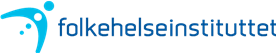   Viktighet og erfaringer	Begynn med å skrive ned områdene som er viktigst for deg når du er i kontakt med fastlegen og fastlegekontoret (til venstre nedenfor), og så vurderer du disse ved å sette ett kryss for hvert område (til høyre nedenfor):Hva er erfaringene dine med fastlegen og fastlegekontoret på dette området?Hva er erfaringene dine med fastlegen og fastlegekontoret på dette området?Hva er erfaringene dine med fastlegen og fastlegekontoret på dette området?Hva er erfaringene dine med fastlegen og fastlegekontoret på dette området?Hva er erfaringene dine med fastlegen og fastlegekontoret på dette området?Hva er erfaringene dine med fastlegen og fastlegekontoret på dette området?Hva er erfaringene dine med fastlegen og fastlegekontoret på dette området?Skriv det første området her:DårligeNokså godeGodeMeget godeUtmerkede1.  	Hva er erfaringene dine med fastlegen og fastlegekontoret på dette området?Hva er erfaringene dine med fastlegen og fastlegekontoret på dette området?Hva er erfaringene dine med fastlegen og fastlegekontoret på dette området?Hva er erfaringene dine med fastlegen og fastlegekontoret på dette området?Hva er erfaringene dine med fastlegen og fastlegekontoret på dette området?Hva er erfaringene dine med fastlegen og fastlegekontoret på dette området?Hva er erfaringene dine med fastlegen og fastlegekontoret på dette området?Skriv det andre området her:Nokså godeMeget godeDårligeNokså godeGodeMeget godeUtmerkede2.  	Hva er erfaringene dine med fastlegen og fastlegekontoret på dette området?Hva er erfaringene dine med fastlegen og fastlegekontoret på dette området?Hva er erfaringene dine med fastlegen og fastlegekontoret på dette området?Hva er erfaringene dine med fastlegen og fastlegekontoret på dette området?Hva er erfaringene dine med fastlegen og fastlegekontoret på dette området?Hva er erfaringene dine med fastlegen og fastlegekontoret på dette området?Hva er erfaringene dine med fastlegen og fastlegekontoret på dette området?Skriv det tredje området her:DårligeNokså godeGodeMeget godeUtmerkede3.  	  Prioriter områder	Ovenfor skrev du ned de områdene som er viktigst for deg når du er i kontakt med fastlegen og fastlege- kontoret. Her skal du vurdere hvor viktige hvert av disse områdene er for deg.Du har til sammen seks poeng. Fordel disse seks poengene ut i fra hvor viktig du synes områdene ovenfor er i forhold til hverandre. Summen skal bli seks. Dersom du bare valgte to områder skal de seks poengene fordeles på disse to områdene.Det første området gir jeg:poengDet andre området gir jeg:poengDet tredje området gir jeg:poeng=6poengAlt i alt, hva er erfaringene dine med fastlegen og fastlegekontoret?DårligeNoksågodeGodeMegetgodeUtmerkede